SwedenSwedenSwedenSwedenDecember 2027December 2027December 2027December 2027SundayMondayTuesdayWednesdayThursdayFridaySaturday1234567891011Nobel Day12131415161718Saint Lucy’s Day19202122232425Christmas EveChristmas Day262728293031Boxing DayNew Year’s EveNOTES: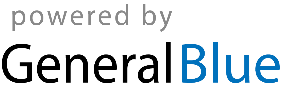 